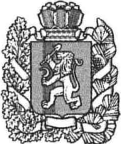 АДМИНИСТРАЦИЯ БОГУЧАНСКОГО  РАЙОНАПОСТАНОВЛЕНИЕ03.06.2020 г                           с. Богучаны                                          № 579-пО внесении изменений в муниципальную программу «Развитие образования Богучанского района», утвержденную постановлением администрации Богучанского района от 01.11.2013 № 1390-пВ соответствии со статьей 179 Бюджетного кодекса РФ, постановлением администрации Богучанского района от 17.07.2013 № 849-п «Об утверждении Порядка принятия решений о разработке муниципальных программ Богучанского района, их формировании и реализации», статьями 7,8,47  Устава Богучанского района Красноярского краяПОСТАНОВЛЯЮ:1. Внести изменения в муниципальную программу «Развитие образования Богучанского района», утвержденную постановлением администрации Богучанского района от 01.11.2013 № 1390-п, следующего содержания:1.1. В разделе 1. Паспорт муниципальной программы «Развитие образования Богучанского района» строку «Ресурсное обеспечение муниципальной программы, в том числе в разбивке по всем источникам финансирования, по годам реализации» читать в новой редакции:1.2. В приложении № 5 к муниципальной программе «Развитие образования Богучанского района», в паспорте подпрограммы 1 «Развитие дошкольного, общего и дополнительного образования детей» строку «Объемы и источники финансирования подпрограммы» изложить в новой редакции:1.3. В приложении № 6 к муниципальной программе «Развитие образования Богучанского района», в паспорте подпрограммы 2 «Государственная поддержка детей сирот, расширение практики применения семейных форм воспитания»  строку «Объемы и источники финансирования подпрограммы» читать в новой редакции:1.4. В приложении № 7 к муниципальной программе «Развитие образования Богучанского района» в паспорте подпрограммы 3 «Обеспечение реализации муниципальной программы и прочие мероприятия в области образования» строку «Объемы и источники финансирования подпрограммы» изложить в новой редакции:        1.5. Приложение № 2 к   муниципальной программе «Развитие образования Богучанского района» изложить в новой редакции согласно приложению № 1  к настоящему постановлению.          1.6. Приложение № 3 к   муниципальной программе «Развитие образования Богучанского района» изложить в новой редакции согласно приложению № 2  к настоящему постановлению.           1.7. Приложение № 4 к   муниципальной программе «Развитие образования Богучанского района» изложить в новой редакции согласно приложению № 3  к настоящему постановлению.           1.8. Приложение № 2 к подпрограмме «Развитие дошкольного, общего и дополнительного образования» изложить в новой редакции согласно приложению № 4  к настоящему постановлению.        1.9. Приложение № 2 к подпрограмме 2 «Государственная поддержка детей сирот, расширение практики применения семейных форм воспитания»  изложить в новой редакции согласно приложению № 5 к настоящему постановлению.        1.10. Приложение № 2 к подпрограмме 3 «Обеспечение реализации муниципальной программы и прочие мероприятия в области образования»  изложить в новой редакции согласно приложению № 6 к настоящему постановлению.        2. Контроль за исполнением настоящего постановления возложить на заместителя Главы Богучанского района по экономике и планированию  Н.В. Илиндееву.        3. Постановление вступает в силу после опубликования в Официальном вестнике Богучанского района.Исполняющий обязанностиГлавы Богучанского района                                                  В.Р. СаарРесурсное обеспечение муниципальной программы, в том числе в разбивке по всем источникам финансирования по годам реализацииОбъем финансирования программы составит 11 360 250 078,63 рублей, в том числе:по годам реализации:2014 год – 966 349 952,03 рублей;2015 год – 1 263 347 537,68  рублей;2016 год – 1 415 218 208,05 рублей;2017 год – 1 253 802 575,90 рублей;2018 год – 1 247 221 261,28 рублей;2019 год – 1 297 859 524,37 рублей;2020 год – 1 323 621 005,54 рублей;2021 год – 1 294 327 128,48 рублей;2022 год – 1 298 502 885,30 рублей.Из них:средства федерального бюджета – 27 982 097,86 рублейпо годам реализации:2014 год – 0,00 рублей;2015 год – 2 776 000,00  рублей;2016 год – 3 930 480,00 рублей;2017 год – 1 756 553,31 рублей;2018 год – 0,00 рублей;2019 год – 0,00 рублей;2020 год- 2 668 882,48 рублей;2021 год- 6 895 231,54 рублей2022 год -9 954 950,53 рублей.средства краевого бюджета – 6 100 452 143,70  рублей,   в том числе: 2014 год – 483 846 584,30 рублей; 2015 год – 535 450 930,00 рублей; 2016 год – 680 574 732,00 рублей; 2017 год – 675 115 927,06 рублей; 2018 год – 708 871 707,81 рублей; 2019 год – 734 466 211,60 рублей; 2020 год – 773 545 799,22 рублей; 2021 год – 753 732 106,94 рублей; 2022 год – 754 848 144,77 рублей.средства бюджета муниципального образования – 4 745 610 942,38 рублейв том числе:2014 год – 457 495 487,73 рублей; 2015 год – 569 835 903,37 рублей; 2016 год – 452 235 423,93 рублей; 2017 год – 571 799 079,75 рублей; 2018 год – 530 129 318,37 рублей; 2019 год – 558 838 109,39 рублей; 2020 год – 543 094 039,84,00 рублей; 2021 год – 531 091 790,00 рублей; 2022 год – 531 091 790,00 рублей.Внебюджетные источники – 486 204 894,69 рублейв том числе: 2014 год – 25 007 880,00 рублей; 2015 год – 155 284 704,31 рублей; 2016 год – 278 477 572,12 рублей; 2017 год -  5 131 015,78 рублей; 2018 год -  8 220 235,10 рублей; 2019 год -  4 555 203,38 рублей; 2020 год -  4 312 284,00 рублей; 2021 год -  2 608 000,00 рублей; 2022 год – 2 608 000,00 рублей.Объемы и источники финансирования подпрограммыПодпрограмма финансируется за счет средств  федерального бюджета, средств краевого бюджета, районного бюджета и внебюджетных источников.Объем финансирования подпрограммы составит 4 881 719 019,87  рублей;в том числе по годам:2019 год – 1 212 907 021,27  рублейв том числе за счет средств:федерального бюджета – 0,00;краевого бюджета – 723 833 600,00   рублей;районного бюджета – 484 518 217,89 рублей;внебюджетных источников – 4 555 203,38 рублей.2020 год – 1 232 583 882,82  рублейв том числе за счет средств:федерального бюджета – 2 668 882,48 рублей;краевого бюджета – 754 531 925,50   рублей;районного бюджета – 471 070 790,84 рублей;внебюджетных источников – 4 312 284,00 рублей.2021 год – 1 216 026 179,48  рублейв том числе за счет средств:федерального бюджета – 6 895 231,54 рублей;краевого бюджета – 745 534 406,94   рублей;районного бюджета – 460 988 541,00 рублей;внебюджетных источников – 2 608 000,00 рублей.2022 год – 1 220 201 936,30  рублейв том числе за счет средств:федерального бюджета – 9 954 950,53 рублей;краевого бюджета – 746 650 444,77   рублей;районного бюджета – 460 988 541,00 рублей;внебюджетных источников – 2 608 000,00 рублей.Объемы и источники финансирования подпрограммыПодпрограмма финансируется за счет средств краевого бюджета.Объем финансирования подпрограммы составит:  Всего – 46 041 885,32 рублей, в том числе:краевой бюджет:2019 год – 10 632 611,6 рублей;2020 год -  19 013 873,72 рублей;2021 год – 8 197 700,00 рублей.2022 год – 8 197 700,00 рублей.Объемы и источники финансирования подпрограммыПодпрограмма финансируется за счет   районного бюджета.Объем финансирования подпрограммы составит:  Всего – 286 549 638,50 рублей, в том числе:2019 год – 74 319 891,50 рублей;2020 год – 72 023 249,00 рублей;2021 год – 70 103 249,00 рублей;2022 год – 70 103 249,00 рублейПриложение № 1   к постановлению администрации Богучанского района                                                                                от 03 06 2020г   № 579-пПриложение № 2 к муниципальной программе «Развитие образования 
Богучанского района"Распределение планируемых расходов за счет средств районного бюджета по  мероприятиям и подпрограммам муниципальной программы "Развитие образования Богучанского района"Статус (муниципальная программа, подпрограмма)Наименование программы, подпрограммыНаименование ГРБСГРБСРасходы по годам (рублей)Расходы по годам (рублей)Расходы по годам (рублей)Расходы по годам (рублей)Расходы по годам (рублей)Статус (муниципальная программа, подпрограмма)Наименование программы, подпрограммыНаименование ГРБСГРБС2019 год2020 год2021 год2022 годИтого на периодМуниципальная  программа«Развитие образования 
Богучанского района»всего расходное обязательство по программе в том числе по ГРБС:   1 297 859 524,37      1 323 621 005,54      1 294 327 128,48     1 298 502 885,30        5 214 310 543,69   Муниципальная  программа«Развитие образования 
Богучанского района»Управление образования администрации Богучанского района875       1 292 167 392,77          1 309 714 531,82          1 291 236 828,48         1 295 412 585,30        5 188 531 338,37   Муниципальная  программа«Развитие образования 
Богучанского района»Администрация Богучанского района              4 274 731,60   0,000,000,00             4 274 731,60   Муниципальная  программа«Развитие образования 
Богучанского района»Управление муниципальной собственностью Богучанского района8631 417 400,00 13 906 473,72               3 090 300,00   3090300,00          21 504 473,72   Подпрограмма 1«Развитие дошкольного, общего и дополнительного образования детей»всего расходное обязательство по подпрограмме в том числе по ГРБС:Х   1 212 907 021,27      1 232 583 882,82      1 216 026 179,48     1 220 201 936,30        4 881 719 019,87   Подпрограмма 1«Развитие дошкольного, общего и дополнительного образования детей»Управление образования администрации Богучанского района875       1 212 907 021,27          1 232 583 882,82          1 216 026 179,48         1 220 201 936,30        4 881 719 019,87   Подпрограмма 2«Государственная поддержка детей сирот, расширение практики применения семейных форм воспитания»всего расходное обязательство по подпрограмме в том числе по ГРБС:875        10 632 611,60           19 013 873,72              8 197 700,00             8 197 700,00             46 041 885,32   Подпрограмма 2«Государственная поддержка детей сирот, расширение практики применения семейных форм воспитания»Управление образования администрации Богучанского района875              4 940 480,00                 5 107 400,00                 5 107 400,00                5 107 400,00             20 262 680,00   Подпрограмма 2«Государственная поддержка детей сирот, расширение практики применения семейных форм воспитания»Администрация Богучанского района806              4 274 731,60   0,000,000,00             4 274 731,60   Подпрограмма 2«Государственная поддержка детей сирот, расширение практики применения семейных форм воспитания»Управление муниципальной собственностью Богучанского района863              1 417 400,00               13 906 473,72                 3 090 300,00                3 090 300,00             21 504 473,72   Подпрограмма           3«Обеспечение реализации муниципальной программы и прочие мероприятия в области образования»всего расходное обязательство по подпрограмме в том числе по ГРБС:875        74 319 891,50           72 023 249,00           70 103 249,00           70 103 249,00           286 549 638,50   Подпрограмма           3«Обеспечение реализации муниципальной программы и прочие мероприятия в области образования»Управление образования администрации Богучанского района875            74 319 891,50               72 023 249,00               70 103 249,00              70 103 249,00           286 549 638,50   Приложение № 2
к постановлению администрации Богучанского района   от "03" 06. 2020 г № _579-п_Приложение № 3
к муниципальной программе 
«Развитие образования Богучанского района»Ресурсное обеспечение и прогнозная оценка расходов на реализацию целей муниципальной  программы Богучанского района с учетом источников финансирования, в том числе по уровням бюджетной системыСтатусНаименование муниципальной программы, подпрограммы муниципальной программыИсточник финансированияОценка расходов                                                                                                      (рублей), годыОценка расходов                                                                                                      (рублей), годыОценка расходов                                                                                                      (рублей), годыОценка расходов                                                                                                      (рублей), годыОценка расходов                                                                                                      (рублей), годыСтатусНаименование муниципальной программы, подпрограммы муниципальной программыИсточник финансирования2019 год2020 год2021 год2022 годИтого на периодМуниципальная  программа«Развитие образования Богучанского района»Всего 1 297 859 524,37    1 323 621 005,54    1 294 327 128,48    1 298 502 885,30      5 214 310 543,69   Муниципальная  программа«Развитие образования Богучанского района»в том числе:Муниципальная  программа«Развитие образования Богучанского района»федеральный бюджет 0,00 2 668 882,48 6 895 231,54 9 954 950,53 19519064,55Муниципальная  программа«Развитие образования Богучанского района»краевой бюджет        734 466 211,60           773 545 799,22           753 732 106,94           754 848 144,77          3 016 592 262,53   Муниципальная  программа«Развитие образования Богучанского района»внебюджетные источники            4 555 203,38               4 312 284,00               2 608 000,00               2 608 000,00            14 083 487,38   Муниципальная  программа«Развитие образования Богучанского района»бюджеты муниципальных образований        558 838 109,39           543 094 039,84           531 091 790,00           531 091 790,00      2 164 115 729,23   Муниципальная  программа«Развитие образования Богучанского района»юридические лицаПодпрограмма 1«Развитие дошкольного, общего и дополнительного образования детей»Всего 1 212 907 021,27    1 232 583 882,82    1 216 026 179,48    1 220 201 936,30      4 881 719 019,87   Подпрограмма 1«Развитие дошкольного, общего и дополнительного образования детей»в том числе:Подпрограмма 1«Развитие дошкольного, общего и дополнительного образования детей»федеральный бюджет 0,00 2 668 882,48 6 895 231,54 9 954 950,53 19519064,55Подпрограмма 1«Развитие дошкольного, общего и дополнительного образования детей»краевой бюджет        723 833 600,00           754 531 925,50           745 534 406,94           746 650 444,77      2 970 550 377,21   Подпрограмма 1«Развитие дошкольного, общего и дополнительного образования детей»внебюджетные источники            4 555 203,38               4 312 284,00               2 608 000,00               2 608 000,00            14 083 487,38   Подпрограмма 1«Развитие дошкольного, общего и дополнительного образования детей»бюджеты муниципальных образований        484 518 217,89           471 070 790,84           460 988 541,00           460 988 541,00      1 877 566 090,73   Подпрограмма 1«Развитие дошкольного, общего и дополнительного образования детей»юридические лицаПодпрограмма 2«Государственная поддержка детей сирот, расширение практики применения семейных форм воспитания»Всего      10 632 611,60         19 013 873,72            8 197 700,00            8 197 700,00            46 041 885,32   Подпрограмма 2«Государственная поддержка детей сирот, расширение практики применения семейных форм воспитания»в том числе:Подпрограмма 2«Государственная поддержка детей сирот, расширение практики применения семейных форм воспитания»федеральный бюджет 0,000,000,000,000,00Подпрограмма 2«Государственная поддержка детей сирот, расширение практики применения семейных форм воспитания»краевой бюджет          10 632 611,60             19 013 873,72               8 197 700,00               8 197 700,00            46 041 885,32   Подпрограмма 2«Государственная поддержка детей сирот, расширение практики применения семейных форм воспитания»внебюджетные источники0,000,000,000,000,00Подпрограмма 2«Государственная поддержка детей сирот, расширение практики применения семейных форм воспитания»бюджеты муниципальных образований0,000,000,000,000,00Подпрограмма 2«Государственная поддержка детей сирот, расширение практики применения семейных форм воспитания»юридические лица0,000,000,000,000,00Подпрограмма 3«Обеспечение реализации муниципальной программы  и прочие мероприятия в области образования»Всего      74 319 891,50         72 023 249,00         70 103 249,00         70 103 249,00          286 549 638,50   Подпрограмма 3«Обеспечение реализации муниципальной программы  и прочие мероприятия в области образования»в том числе:Подпрограмма 3«Обеспечение реализации муниципальной программы  и прочие мероприятия в области образования»федеральный бюджет 0,000,000,000,000,00Подпрограмма 3«Обеспечение реализации муниципальной программы  и прочие мероприятия в области образования»краевой бюджет0,000,000,000,000,00Подпрограмма 3«Обеспечение реализации муниципальной программы  и прочие мероприятия в области образования»внебюджетные источники0,000,000,000,000,00Подпрограмма 3«Обеспечение реализации муниципальной программы  и прочие мероприятия в области образования»бюджеты муниципальных образований          74 319 891,50             72 023 249,00             70 103 249,00             70 103 249,00          286 549 638,50   Подпрограмма 3«Обеспечение реализации муниципальной программы  и прочие мероприятия в области образования»юридические лица0,000,000,000,000,00Приложение № 3                                                                                         к постановлению администрации Богучанского района    от "_03_" _06_ 2020 г. № __579-п__Приложение № 4 к  муниципальной программе "Развитие образования Богучанского района"Прогноз сводных показателей муниципальных заданий на оказание (выполнение) муниципальных услуг (работ) муниципальными учреждениями по муниципальной программе "Развитие образования Богучанского района"Приложение № 3                                                                                         к постановлению администрации Богучанского района    от "_03_" _06_ 2020 г. № __579-п__Приложение № 4 к  муниципальной программе "Развитие образования Богучанского района"Прогноз сводных показателей муниципальных заданий на оказание (выполнение) муниципальных услуг (работ) муниципальными учреждениями по муниципальной программе "Развитие образования Богучанского района"Приложение № 3                                                                                         к постановлению администрации Богучанского района    от "_03_" _06_ 2020 г. № __579-п__Приложение № 4 к  муниципальной программе "Развитие образования Богучанского района"Прогноз сводных показателей муниципальных заданий на оказание (выполнение) муниципальных услуг (работ) муниципальными учреждениями по муниципальной программе "Развитие образования Богучанского района"Приложение № 3                                                                                         к постановлению администрации Богучанского района    от "_03_" _06_ 2020 г. № __579-п__Приложение № 4 к  муниципальной программе "Развитие образования Богучанского района"Прогноз сводных показателей муниципальных заданий на оказание (выполнение) муниципальных услуг (работ) муниципальными учреждениями по муниципальной программе "Развитие образования Богучанского района"Приложение № 3                                                                                         к постановлению администрации Богучанского района    от "_03_" _06_ 2020 г. № __579-п__Приложение № 4 к  муниципальной программе "Развитие образования Богучанского района"Прогноз сводных показателей муниципальных заданий на оказание (выполнение) муниципальных услуг (работ) муниципальными учреждениями по муниципальной программе "Развитие образования Богучанского района"Приложение № 3                                                                                         к постановлению администрации Богучанского района    от "_03_" _06_ 2020 г. № __579-п__Приложение № 4 к  муниципальной программе "Развитие образования Богучанского района"Прогноз сводных показателей муниципальных заданий на оказание (выполнение) муниципальных услуг (работ) муниципальными учреждениями по муниципальной программе "Развитие образования Богучанского района"Приложение № 3                                                                                         к постановлению администрации Богучанского района    от "_03_" _06_ 2020 г. № __579-п__Приложение № 4 к  муниципальной программе "Развитие образования Богучанского района"Прогноз сводных показателей муниципальных заданий на оказание (выполнение) муниципальных услуг (работ) муниципальными учреждениями по муниципальной программе "Развитие образования Богучанского района"Приложение № 3                                                                                         к постановлению администрации Богучанского района    от "_03_" _06_ 2020 г. № __579-п__Приложение № 4 к  муниципальной программе "Развитие образования Богучанского района"Прогноз сводных показателей муниципальных заданий на оказание (выполнение) муниципальных услуг (работ) муниципальными учреждениями по муниципальной программе "Развитие образования Богучанского района"Приложение № 3                                                                                         к постановлению администрации Богучанского района    от "_03_" _06_ 2020 г. № __579-п__Приложение № 4 к  муниципальной программе "Развитие образования Богучанского района"Прогноз сводных показателей муниципальных заданий на оказание (выполнение) муниципальных услуг (работ) муниципальными учреждениями по муниципальной программе "Развитие образования Богучанского района"Наименование услуги, показателя объема услуги (работы)Значение показателя объема услуги (работы)Значение показателя объема услуги (работы)Значение показателя объема услуги (работы)Значение показателя объема услуги (работы)Расходы бюджета на оказание (выполнение) муниципальной услуги (работы).  руб.Расходы бюджета на оказание (выполнение) муниципальной услуги (работы).  руб.Расходы бюджета на оказание (выполнение) муниципальной услуги (работы).  руб.Расходы бюджета на оказание (выполнение) муниципальной услуги (работы).  руб.Наименование услуги, показателя объема услуги (работы)2019 год2020 год2021 год2022  год     2019 год2020 год2021 год2022 годПодпрограмма 1. «Развитие дошкольного, общего и дополнительного образования детей»Подпрограмма 1. «Развитие дошкольного, общего и дополнительного образования детей»Подпрограмма 1. «Развитие дошкольного, общего и дополнительного образования детей»Подпрограмма 1. «Развитие дошкольного, общего и дополнительного образования детей»Подпрограмма 1. «Развитие дошкольного, общего и дополнительного образования детей»Подпрограмма 1. «Развитие дошкольного, общего и дополнительного образования детей»Подпрограмма 1. «Развитие дошкольного, общего и дополнительного образования детей»Подпрограмма 1. «Развитие дошкольного, общего и дополнительного образования детей»Подпрограмма 1. «Развитие дошкольного, общего и дополнительного образования детей»Наименование  услуги и ее содержание: организация предоставления дополнительного образования детейНаименование  услуги и ее содержание: организация предоставления дополнительного образования детейНаименование  услуги и ее содержание: организация предоставления дополнительного образования детейНаименование  услуги и ее содержание: организация предоставления дополнительного образования детейНаименование  услуги и ее содержание: организация предоставления дополнительного образования детейНаименование  услуги и ее содержание: организация предоставления дополнительного образования детейНаименование  услуги и ее содержание: организация предоставления дополнительного образования детейНаименование  услуги и ее содержание: организация предоставления дополнительного образования детейНаименование  услуги и ее содержание: организация предоставления дополнительного образования детейКоличество человеко-час29995627073227073227073217404708,1017711734,4017207000,0017207000,00Количество мероприятий4648484817404708,1017711734,4017207000,0017207000,00Наименование  услуги и ее содержание: организация безопасного, качественного отдыха и оздоровления детейНаименование  услуги и ее содержание: организация безопасного, качественного отдыха и оздоровления детейНаименование  услуги и ее содержание: организация безопасного, качественного отдыха и оздоровления детейНаименование  услуги и ее содержание: организация безопасного, качественного отдыха и оздоровления детейНаименование  услуги и ее содержание: организация безопасного, качественного отдыха и оздоровления детейНаименование  услуги и ее содержание: организация безопасного, качественного отдыха и оздоровления детейНаименование  услуги и ее содержание: организация безопасного, качественного отдыха и оздоровления детейНаименование  услуги и ее содержание: организация безопасного, качественного отдыха и оздоровления детейНаименование  услуги и ее содержание: организация безопасного, качественного отдыха и оздоровления детейКоличество детодней33603360336033607999200,009760435,009760435,009760435,00Количество детей1601601601607999200,009760435,009760435,009760435,00Приложение № 4                                                                                                  к постановлению администрации Богучанского района                                          от " 03 " _06_ 2020 г. № __579-п_    Приложение № 2
к подпрограмме 1 «Развитие дошкольного, общего и дополнительного образования детей»Перечень мероприятий подпрограммы с указанием объема средств на их реализацию и ожидаемых результатов№ п/пЦели, задачи, мероприятия ГРБСКод бюджетной классификацииКод бюджетной классификацииКод бюджетной классификацииОжидаемый результат от реализации подпрограммного мероприятия 
(в натуральном выражении)№ п/пЦели, задачи, мероприятия ГРБСГРБСРз ПрЦСР2019 год2020 год2021 год2022 годИтого на периодОжидаемый результат от реализации подпрограммного мероприятия 
(в натуральном выражении)Цель: создание в системе дошкольного, общего и дополнительного образования равных возможностей для современного качественного образования, позитивной социализации детей и оздоровления детей в летний периодЦель: создание в системе дошкольного, общего и дополнительного образования равных возможностей для современного качественного образования, позитивной социализации детей и оздоровления детей в летний периодЦель: создание в системе дошкольного, общего и дополнительного образования равных возможностей для современного качественного образования, позитивной социализации детей и оздоровления детей в летний периодЦель: создание в системе дошкольного, общего и дополнительного образования равных возможностей для современного качественного образования, позитивной социализации детей и оздоровления детей в летний периодЦель: создание в системе дошкольного, общего и дополнительного образования равных возможностей для современного качественного образования, позитивной социализации детей и оздоровления детей в летний периодЦель: создание в системе дошкольного, общего и дополнительного образования равных возможностей для современного качественного образования, позитивной социализации детей и оздоровления детей в летний периодЦель: создание в системе дошкольного, общего и дополнительного образования равных возможностей для современного качественного образования, позитивной социализации детей и оздоровления детей в летний периодЦель: создание в системе дошкольного, общего и дополнительного образования равных возможностей для современного качественного образования, позитивной социализации детей и оздоровления детей в летний периодЦель: создание в системе дошкольного, общего и дополнительного образования равных возможностей для современного качественного образования, позитивной социализации детей и оздоровления детей в летний периодЦель: создание в системе дошкольного, общего и дополнительного образования равных возможностей для современного качественного образования, позитивной социализации детей и оздоровления детей в летний периодЦель: создание в системе дошкольного, общего и дополнительного образования равных возможностей для современного качественного образования, позитивной социализации детей и оздоровления детей в летний периодЦель: создание в системе дошкольного, общего и дополнительного образования равных возможностей для современного качественного образования, позитивной социализации детей и оздоровления детей в летний периодЗадача № 1 Обеспечить доступность дошкольного образования, соответствующего единому стандарту качества дошкольного образованияЗадача № 1 Обеспечить доступность дошкольного образования, соответствующего единому стандарту качества дошкольного образованияЗадача № 1 Обеспечить доступность дошкольного образования, соответствующего единому стандарту качества дошкольного образованияЗадача № 1 Обеспечить доступность дошкольного образования, соответствующего единому стандарту качества дошкольного образованияЗадача № 1 Обеспечить доступность дошкольного образования, соответствующего единому стандарту качества дошкольного образованияЗадача № 1 Обеспечить доступность дошкольного образования, соответствующего единому стандарту качества дошкольного образованияЗадача № 1 Обеспечить доступность дошкольного образования, соответствующего единому стандарту качества дошкольного образованияЗадача № 1 Обеспечить доступность дошкольного образования, соответствующего единому стандарту качества дошкольного образованияЗадача № 1 Обеспечить доступность дошкольного образования, соответствующего единому стандарту качества дошкольного образованияЗадача № 1 Обеспечить доступность дошкольного образования, соответствующего единому стандарту качества дошкольного образованияЗадача № 1 Обеспечить доступность дошкольного образования, соответствующего единому стандарту качества дошкольного образованияЗадача № 1 Обеспечить доступность дошкольного образования, соответствующего единому стандарту качества дошкольного образования1.1.1Реализация основных общеобразовательных программ дошкольного образованияМуниципальные казенные дошкольные образовательные учреждения87507 01 0110075880              146 753 100,00                 167 596 340,00                     165 810 500,00                   165 810 500,00                  645 970 440,00   Получат услуги дошкольного образования в 2019-2022 годах от 2281 до 2446 детей ежегодно1.1.1Реализация основных общеобразовательных программ дошкольного образованияМуниципальные казенные дошкольные образовательные учреждения87507 010110074080                78 666 460,00                   82 844 180,00                       80 068 000,00                     80 068 000,00                  321 646 640,00   Получат услуги дошкольного образования в 2019-2022 годах от 2281 до 2446 детей ежегодно1.1.2Создание условий для предоставления общедоступного и бесплатного дошкольного образования, содержание детей присмотр и уходМуниципальные казенные дошкольные образовательные учреждения87507 010110040010     38 676 718,18         59 984 008,84           64 467 381,00          64 467 381,00       227 595 489,02   Получат услуги дошкольного образования в 2019-2022 годах от 2281 до 2446 детей ежегодно1.1.2Создание условий для предоставления общедоступного и бесплатного дошкольного образования, содержание детей присмотр и уходМуниципальные казенные дошкольные образовательные учреждения87507 010110041010     60 267 028,65         45 395 365,00           45 395 365,00          45 395 365,00       196 453 123,65   Получат услуги дошкольного образования в 2019-2022 годах от 2281 до 2446 детей ежегодно1.1.2Создание условий для предоставления общедоступного и бесплатного дошкольного образования, содержание детей присмотр и уходМуниципальные казенные дошкольные образовательные учреждения87507 010110047010                     767 037,69                     1 045 000,00                         1 045 000,00                       1 045 000,00           3 902 037,69   Получат услуги дошкольного образования в 2019-2022 годах от 2281 до 2446 детей ежегодно1.1.2Создание условий для предоставления общедоступного и бесплатного дошкольного образования, содержание детей присмотр и уходМуниципальные казенные дошкольные образовательные учреждения87507 01011004Ф000       1 252 164,28                47 382,00   0,000,00        1 299 546,28   Получат услуги дошкольного образования в 2019-2022 годах от 2281 до 2446 детей ежегодно1.1.2Создание условий для предоставления общедоступного и бесплатного дошкольного образования, содержание детей присмотр и уходМуниципальные казенные дошкольные образовательные учреждения87507 01011004Э010                  9 007 748,40                     9 401 266,18                         9 364 496,00                       9 364 496,00         37 138 006,58   Получат услуги дошкольного образования в 2019-2022 годах от 2281 до 2446 детей ежегодно1.1.2Создание условий для предоставления общедоступного и бесплатного дошкольного образования, содержание детей присмотр и уходМуниципальные казенные дошкольные образовательные учреждения87507 01011004Г010                36 585 958,15                   36 680 074,94                       36 646 059,00                     36 646 059,00       146 558 151,09   Получат услуги дошкольного образования в 2019-2022 годах от 2281 до 2446 детей ежегодно1.1.2Создание условий для предоставления общедоступного и бесплатного дошкольного образования, содержание детей присмотр и уходМуниципальные казенные дошкольные образовательные учреждения87507 01011004П010                30 720 000,00                   35 860 067,00                       35 860 067,00                     35 860 067,00       138 300 201,00   Получат услуги дошкольного образования в 2019-2022 годах от 2281 до 2446 детей ежегодно1.1.3Присмотр и уход за детьми-инвалидами, детьми - сиротами, и детьми оставшимися без попечения родителей, а также дети с туберкулезной интоксикацией. Муниципальные казенные дошкольные образовательные учреждения87510 030110075540                     734 200,00                        734 200,00                            734 200,00                          734 200,00           2 936 800,00   Без взимания родительской платы в муниципальных дошкольных образовательных учреждениях будет содержаться более 45 детейВыплата компенсации части родительской платы за содержание детей в МКДОУ за счет средств краевого бюджета и расходы на доставкуУправление образования администрации Богучанского района87510 040110075560                  2 216 400,00                     3 901 900,00                         3 901 900,00                       3 901 900,00         13 922 100,00   Социальная поддержка семей, имеющих детей дошкольного возраста, посещающих дошкольные организации1.1.5Мероприятия по созданию комфортных условий в дошкольных образовательных учрежденияхМуниципальные казенные дошкольные образовательные учреждения875 07 010110043010                       10 200,00   0,000,000,00             10 200,00   Создание материальных условий для эффективного функционирования организаций 1.1.5Мероприятия по созданию комфортных условий в дошкольных образовательных учрежденияхМуниципальные казенные дошкольные образовательные учреждения87507 0101100S7450                  1 326 900,00   0,000,000,00                   1 326 900,00   Создание материальных условий для эффективного функционирования организаций Итого по задаче 1Итого по задаче 1          406 983 915,35              443 489 783,96                 443 292 968,00                443 292 968,00           1 735 722 535,31   Задача № 2. Обеспечить условия и качество обучения, соответствующие федеральным государственным стандартам начального общего, основного общего, среднего общего образованияЗадача № 2. Обеспечить условия и качество обучения, соответствующие федеральным государственным стандартам начального общего, основного общего, среднего общего образованияЗадача № 2. Обеспечить условия и качество обучения, соответствующие федеральным государственным стандартам начального общего, основного общего, среднего общего образованияЗадача № 2. Обеспечить условия и качество обучения, соответствующие федеральным государственным стандартам начального общего, основного общего, среднего общего образованияЗадача № 2. Обеспечить условия и качество обучения, соответствующие федеральным государственным стандартам начального общего, основного общего, среднего общего образованияЗадача № 2. Обеспечить условия и качество обучения, соответствующие федеральным государственным стандартам начального общего, основного общего, среднего общего образованияЗадача № 2. Обеспечить условия и качество обучения, соответствующие федеральным государственным стандартам начального общего, основного общего, среднего общего образованияЗадача № 2. Обеспечить условия и качество обучения, соответствующие федеральным государственным стандартам начального общего, основного общего, среднего общего образованияЗадача № 2. Обеспечить условия и качество обучения, соответствующие федеральным государственным стандартам начального общего, основного общего, среднего общего образованияЗадача № 2. Обеспечить условия и качество обучения, соответствующие федеральным государственным стандартам начального общего, основного общего, среднего общего образованияЗадача № 2. Обеспечить условия и качество обучения, соответствующие федеральным государственным стандартам начального общего, основного общего, среднего общего образованияЗадача № 2. Обеспечить условия и качество обучения, соответствующие федеральным государственным стандартам начального общего, основного общего, среднего общего образования1.2.1Реализация мероприятий по обеспечению текущей учебной деятельности основных общеобразовательных программ общего образованияМуниципальные  образовательные учреждения87507 020110075640   361 776 000,00       360 797 900,00         360 247 080,00        360 247 080,00    1 443 068 060,00   Создание условий для получения качественного образования детей. Ежегодно более 5500 учащихся получат услуги общего образования. 1.2.1Реализация мероприятий по обеспечению текущей учебной деятельности основных общеобразовательных программ общего образованияМуниципальные  образовательные учреждения87507 020110074090     78 690 040,00         81 528 970,00           80 453 200,00          80 453 200,00       321 125 410,00   Создание условий для получения качественного образования детей. Ежегодно более 5500 учащихся получат услуги общего образования. 1.2.1Реализация мероприятий по обеспечению текущей учебной деятельности основных общеобразовательных программ общего образованияМуниципальные  образовательные учреждения87507 020110010370            71 400,00   0,000,000,00             71 400,00   Создание условий для получения качественного образования детей. Ежегодно более 5500 учащихся получат услуги общего образования. 1.2.2Мероприятия по обеспечению текущей деятельности по реализации общеобразовательных программ дополнительного образования детей.Муниципальные  образовательные учреждения87507 030110075640       2 427 200,00           2 427 200,00             2 427 220,00            2 427 220,00           9 708 840,00   Создание условий для получения качественного дополнительного образования1.2.3Обеспечение льготным горячим питанием учащихся из категории малоимущих и многодетных семей, находящихся в трудной  жизненной ситуации, учащихся с ОВЗ, компенсация за питание учащихся с ОВЗМуниципальные  образовательные учреждения87510 030110075660                29 600 000,00                   35 236 500,00                       35 236 500,00                     35 236 500,00       135 309 500,00   Улучшение условий для организации питания школьников. Социальная поддержка этой категории обучающихся.1.2.4Мероприятия по обеспечению текущей учебной деятельности по реализации общеобразовательных программ. Обеспечение санитарно-эпидемиологических требований к организации образовательного процесса и материально=техническое оснащение процесса.Муниципальные  образовательные учреждения87507 020110040020     63 654 296,00         58 311 047,60           58 320 314,00          58 287 814,00       238 573 471,60   Создание условий для обучения учащихся, охрана здоровья школьников1.2.4Мероприятия по обеспечению текущей учебной деятельности по реализации общеобразовательных программ. Обеспечение санитарно-эпидемиологических требований к организации образовательного процесса и материально=техническое оснащение процесса.Муниципальные  образовательные учреждения87507 020110041020     85 612 109,09         72 418 608,00           58 015 600,00          58 015 600,00       274 061 917,09   Создание условий для обучения учащихся, охрана здоровья школьников1.2.4Мероприятия по обеспечению текущей учебной деятельности по реализации общеобразовательных программ. Обеспечение санитарно-эпидемиологических требований к организации образовательного процесса и материально=техническое оснащение процесса.Муниципальные  образовательные учреждения87507 020110047020                  1 133 511,97                     1 294 500,00                         1 294 500,00                       1 294 500,00           5 017 011,97   Создание условий для обучения учащихся, охрана здоровья школьников1.2.4Мероприятия по обеспечению текущей учебной деятельности по реализации общеобразовательных программ. Обеспечение санитарно-эпидемиологических требований к организации образовательного процесса и материально=техническое оснащение процесса.Муниципальные  образовательные учреждения87507 02011004Ф000                     578 856,03                          18 010,00   0,000,00           596 866,03   Создание условий для обучения учащихся, охрана здоровья школьников1.2.4Мероприятия по обеспечению текущей учебной деятельности по реализации общеобразовательных программ. Обеспечение санитарно-эпидемиологических требований к организации образовательного процесса и материально=техническое оснащение процесса.Муниципальные  образовательные учреждения87507 02011004Э020                11 203 430,46                   10 942 397,42                       10 913 750,00                     10 913 750,00         43 973 327,88   Создание условий для обучения учащихся, охрана здоровья школьников1.2.4Мероприятия по обеспечению текущей учебной деятельности по реализации общеобразовательных программ. Обеспечение санитарно-эпидемиологических требований к организации образовательного процесса и материально=техническое оснащение процесса.Муниципальные  образовательные учреждения87507 02011004Г020                85 578 852,49                   84 556 775,46                       84 678 445,00                     84 678 445,00       339 492 517,95   Создание условий для обучения учащихся, охрана здоровья школьников1.2.4Мероприятия по обеспечению текущей учебной деятельности по реализации общеобразовательных программ. Обеспечение санитарно-эпидемиологических требований к организации образовательного процесса и материально=техническое оснащение процесса.Муниципальные  образовательные учреждения87507 02011004П020                  5 347 843,09                     5 500 000,00                         5 500 000,00                       5 500 000,00         21 847 843,09   Создание условий для обучения учащихся, охрана здоровья школьников1.2.5Развитие творческого потенциала талантливых школьников и педагогов в муниципальных учреждениях Богучанского района. Привлечение и закрепление молодых специалистовУправление образования администрации Богучанского района, МБОУ ДО ДЮСШ,                   МКОУ ДО ЦДОД87507 020110080020                     397 944,00                        800 000,00                            800 000,00                          800 000,00           2 797 944,00   Создание качественных условий для эффективного обучения учащихся. Содействие закреплению молодых специалистов в школах Богучанского района.1.2.5Развитие творческого потенциала талантливых школьников и педагогов в муниципальных учреждениях Богучанского района. Привлечение и закрепление молодых специалистовУправление образования администрации Богучанского района, МБОУ ДО ДЮСШ,                   МКОУ ДО ЦДОД87507 030110080020       1 345 340,00              300 000,00                300 000,00               300 000,00           2 245 340,00   Создание качественных условий для эффективного обучения учащихся. Содействие закреплению молодых специалистов в школах Богучанского района.1.2.5Развитие творческого потенциала талантливых школьников и педагогов в муниципальных учреждениях Богучанского района. Привлечение и закрепление молодых специалистовУправление образования администрации Богучанского района, МБОУ ДО ДЮСШ,                   МКОУ ДО ЦДОД87507 03011008Ф000          170 952,00   0,000,000,00           170 952,00   Создание качественных условий для эффективного обучения учащихся. Содействие закреплению молодых специалистов в школах Богучанского района.1.2.5Развитие творческого потенциала талантливых школьников и педагогов в муниципальных учреждениях Богучанского района. Привлечение и закрепление молодых специалистовУправление образования администрации Богучанского района, МБОУ ДО ДЮСШ,                   МКОУ ДО ЦДОД87507 02011008Ф020            23 176,00   0,000,000,00             23 176,00   Создание качественных условий для эффективного обучения учащихся. Содействие закреплению молодых специалистов в школах Богучанского района.1.2.5Развитие творческого потенциала талантливых школьников и педагогов в муниципальных учреждениях Богучанского района. Привлечение и закрепление молодых специалистовУправление образования администрации Богучанского района, МБОУ ДО ДЮСШ,                   МКОУ ДО ЦДОД87507 02011008П020                       40 000,00                          40 000,00                              40 000,00                            40 000,00              160 000,00   Создание качественных условий для эффективного обучения учащихся. Содействие закреплению молодых специалистов в школах Богучанского района.1.2.5Развитие творческого потенциала талантливых школьников и педагогов в муниципальных учреждениях Богучанского района. Привлечение и закрепление молодых специалистовУправление образования администрации Богучанского района, МБОУ ДО ДЮСШ,                   МКОУ ДО ЦДОД87507 09 01100800200,00                     220 000,00                            220 000,00                          220 000,00              660 000,00   Создание качественных условий для эффективного обучения учащихся. Содействие закреплению молодых специалистов в школах Богучанского района.1.2.6Проведение текущего ремонта и технического обслуживания внешних и внутренних сетей образовательных организаций. Приведение зданий и сооружений в соответствие требованиям надзорных органов.Муниципальные образовательные учреждения87507 020110080010                  3 713 815,00   0,000,000,00        3 713 815,00   Создание условий для обучения учащихся, охрана здоровья школьников.1.2.6Проведение текущего ремонта и технического обслуживания внешних и внутренних сетей образовательных организаций. Приведение зданий и сооружений в соответствие требованиям надзорных органов.Муниципальные образовательные учреждения875 07 0201100S59800,00                  1 800 000,00   0,000,00        1 800 000,00   Создание условий для обучения учащихся, охрана здоровья школьников.1.2.6Проведение текущего ремонта и технического обслуживания внешних и внутренних сетей образовательных организаций. Приведение зданий и сооружений в соответствие требованиям надзорных органов.Муниципальные образовательные учреждения875 07 0201100S59800,00                       20 000,00   0,000,00             20 000,00   Создание условий для обучения учащихся, охрана здоровья школьников.1.2.6Проведение текущего ремонта и технического обслуживания внешних и внутренних сетей образовательных организаций. Приведение зданий и сооружений в соответствие требованиям надзорных органов.Муниципальные образовательные учреждения87507 0201100S5630                     318 000,00                     5 730 000,00                         6 685 000,00                       7 640 000,00         20 373 000,00   Создание условий для обучения учащихся, охрана здоровья школьников.1.2.6Проведение текущего ремонта и технического обслуживания внешних и внутренних сетей образовательных организаций. Приведение зданий и сооружений в соответствие требованиям надзорных органов.Муниципальные образовательные учреждения87507 0201100S56300,00                     573 000,00                            573 000,00                          573 000,00           1 719 000,00   Создание условий для обучения учащихся, охрана здоровья школьников.1.2.6Проведение текущего ремонта и технического обслуживания внешних и внутренних сетей образовательных организаций. Приведение зданий и сооружений в соответствие требованиям надзорных органов.Муниципальные образовательные учреждения875 07 02 011E1516900,00                  2 668 882,48                         1 392 404,04                       7 252 492,61         11 313 779,13   Создание условий для обучения учащихся, охрана здоровья школьников.1.2.6Проведение текущего ремонта и технического обслуживания внешних и внутренних сетей образовательных организаций. Приведение зданий и сооружений в соответствие требованиям надзорных органов.Муниципальные образовательные учреждения875 07 02 011E1516900,00                     140 467,50                              73 284,44                          381 710,14              595 462,08   Создание условий для обучения учащихся, охрана здоровья школьников.1.2.6Проведение текущего ремонта и технического обслуживания внешних и внутренних сетей образовательных организаций. Приведение зданий и сооружений в соответствие требованиям надзорных органов.Муниципальные образовательные учреждения875 07 02 011E1516900,00                       28 400,00                              14 900,00                            77 200,00              120 500,00   Создание условий для обучения учащихся, охрана здоровья школьников.1.2.6Проведение текущего ремонта и технического обслуживания внешних и внутренних сетей образовательных организаций. Приведение зданий и сооружений в соответствие требованиям надзорных органов.Муниципальные образовательные учреждения875 07 02 011E4521000,000,00                      5 502 827,50                       2 702 457,92           8 205 285,42   Создание условий для обучения учащихся, охрана здоровья школьников.1.2.6Проведение текущего ремонта и технического обслуживания внешних и внутренних сетей образовательных организаций. Приведение зданий и сооружений в соответствие требованиям надзорных органов.Муниципальные образовательные учреждения875 07 02 011E4521000,000,00                         289 622,50                          142 234,63              431 857,13   Создание условий для обучения учащихся, охрана здоровья школьников.1.2.6Проведение текущего ремонта и технического обслуживания внешних и внутренних сетей образовательных организаций. Приведение зданий и сооружений в соответствие требованиям надзорных органов.Муниципальные образовательные учреждения875 07 02 011E4521000,000,00                           58 600,00                            28 800,00                87 400,00   Создание условий для обучения учащихся, охрана здоровья школьников.1.2.6Проведение текущего ремонта и технического обслуживания внешних и внутренних сетей образовательных организаций. Приведение зданий и сооружений в соответствие требованиям надзорных органов.Муниципальные образовательные учреждения875 07 020110075630                  7 476 300,00                     1 101 668,00   0,000,00        8 577 968,00   Создание условий для обучения учащихся, охрана здоровья школьников.1.2.7Благотворительные пожертвование на повышение качества социальной инфраструктуры МКОУ Богучанской школы № 2.МКОУ Богучанская школа № 287507 020110043020       4 537 503,38           4 312 284,00             2 608 000,00            2 608 000,00         14 065 787,38   Повышение качества образования через профильное обучение, подготовка обучающихся в Роснефтьклассах обеспечит необходимое количествоспециалистов для района и краяИтого по задаче 2Итого по задаче 2          743 696 569,51              730 766 610,46                 715 644 247,48                719 820 004,30           2 909 927 431,75   Задача № 3. Содействовать выявлению и поддержке одаренных детейЗадача № 3. Содействовать выявлению и поддержке одаренных детейЗадача № 3. Содействовать выявлению и поддержке одаренных детейЗадача № 3. Содействовать выявлению и поддержке одаренных детейЗадача № 3. Содействовать выявлению и поддержке одаренных детейЗадача № 3. Содействовать выявлению и поддержке одаренных детейЗадача № 3. Содействовать выявлению и поддержке одаренных детейЗадача № 3. Содействовать выявлению и поддержке одаренных детейЗадача № 3. Содействовать выявлению и поддержке одаренных детейЗадача № 3. Содействовать выявлению и поддержке одаренных детейЗадача № 3. Содействовать выявлению и поддержке одаренных детейЗадача № 3. Содействовать выявлению и поддержке одаренных детей1.3.1Мероприятия по обеспечению текущей деятельности по реализации образовательных программ дополнительного образования детей.МБОУ ДО ДЮСШ          МКОУ ДО ЦДО87507 030110040030     31 349 832,76         18 305 504,00           18 325 504,00          18 325 504,00         86 306 344,76   Создание условий для получения качественного дополнительного образования  1.3.1Мероприятия по обеспечению текущей деятельности по реализации образовательных программ дополнительного образования детей.МБОУ ДО ДЮСШ          МКОУ ДО ЦДО87507 0301100400300,00      12 379 534,40           12 374 800,00          12 374 800,00         37 129 134,40   Создание условий для получения качественного дополнительного образования  1.3.1Мероприятия по обеспечению текущей деятельности по реализации образовательных программ дополнительного образования детей.МБОУ ДО ДЮСШ          МКОУ ДО ЦДО87507 03 01100400320,00           939 888,00                939 888,00               939 888,00           2 819 664,00   Создание условий для получения качественного дополнительного образования  1.3.1Мероприятия по обеспечению текущей деятельности по реализации образовательных программ дополнительного образования детей.МБОУ ДО ДЮСШ          МКОУ ДО ЦДО87507 0301100400330,00        1 715 600,00             1 715 600,00            1 715 600,00           5 146 800,00   Создание условий для получения качественного дополнительного образования  1.3.1Мероприятия по обеспечению текущей деятельности по реализации образовательных программ дополнительного образования детей.МБОУ ДО ДЮСШ          МКОУ ДО ЦДО87507 0301100400330,00           500 000,00                500 000,00               500 000,00           1 500 000,00   Создание условий для получения качественного дополнительного образования  1.3.1Мероприятия по обеспечению текущей деятельности по реализации образовательных программ дополнительного образования детей.МБОУ ДО ДЮСШ          МКОУ ДО ЦДО87507 03 0110041030       5 577 524,00           1 472 035,00             1 472 035,00            1 472 035,00           9 993 629,00   Создание условий для получения качественного дополнительного образования  1.3.1Мероприятия по обеспечению текущей деятельности по реализации образовательных программ дополнительного образования детей.МБОУ ДО ДЮСШ          МКОУ ДО ЦДО87507 03 01100410300,00        1 450 000,00             1 450 000,00            1 450 000,00           4 350 000,00   Создание условий для получения качественного дополнительного образования  1.3.1Мероприятия по обеспечению текущей деятельности по реализации образовательных программ дополнительного образования детей.МБОУ ДО ДЮСШ          МКОУ ДО ЦДО87507 03011004Ф000                       43 947,00                          20 000,00   0,000,00             63 947,00   Создание условий для получения качественного дополнительного образования  1.3.1Мероприятия по обеспечению текущей деятельности по реализации образовательных программ дополнительного образования детей.МБОУ ДО ДЮСШ          МКОУ ДО ЦДО87511 010110040030                     401 862,65                     1 422 000,00                         1 422 000,00                       1 422 000,00           4 667 862,65   Создание условий для получения качественного дополнительного образования  1.3.1Мероприятия по обеспечению текущей деятельности по реализации образовательных программ дополнительного образования детей.МБОУ ДО ДЮСШ          МКОУ ДО ЦДО87511 01011004Г030          619 250,81              480 000,00                480 000,00               480 000,00           2 059 250,81   Создание условий для получения качественного дополнительного образования  1.3.1Мероприятия по обеспечению текущей деятельности по реализации образовательных программ дополнительного образования детей.МБОУ ДО ДЮСШ          МКОУ ДО ЦДО87511 01011004Э030            13 526,93                42 000,00                  42 000,00                 42 000,00              139 526,93   Создание условий для получения качественного дополнительного образования  1.3.1Мероприятия по обеспечению текущей деятельности по реализации образовательных программ дополнительного образования детей.МБОУ ДО ДЮСШ          МКОУ ДО ЦДО87507 03011004Э030          374 880,13              252 334,00                252 334,00               252 334,00           1 131 882,13   Создание условий для получения качественного дополнительного образования  1.3.1Мероприятия по обеспечению текущей деятельности по реализации образовательных программ дополнительного образования детей.МБОУ ДО ДЮСШ          МКОУ ДО ЦДО87507 03011004Э0300,00             54 670,00                  54 670,00                 54 670,00              164 010,00   Создание условий для получения качественного дополнительного образования  1.3.1Мероприятия по обеспечению текущей деятельности по реализации образовательных программ дополнительного образования детей.МБОУ ДО ДЮСШ          МКОУ ДО ЦДО87507 03011004Г030       2 029 396,85           1 231 668,00             1 231 668,00            1 231 668,00           5 724 400,85   Создание условий для получения качественного дополнительного образования  1.3.1Мероприятия по обеспечению текущей деятельности по реализации образовательных программ дополнительного образования детей.МБОУ ДО ДЮСШ          МКОУ ДО ЦДО87507 03011004Г0300,00           828 330,00                828 330,00               828 330,00           2 484 990,00   Создание условий для получения качественного дополнительного образования  1.3.1Мероприятия по обеспечению текущей деятельности по реализации образовательных программ дополнительного образования детей.МБОУ ДО ДЮСШ          МКОУ ДО ЦДО87507 03 0110010480       2 215 600,00              584 700,00   0,000,00        2 800 300,00   Создание условий для получения качественного дополнительного образования  1.3.1Мероприятия по обеспечению текущей деятельности по реализации образовательных программ дополнительного образования детей.МБОУ ДО ДЮСШ          МКОУ ДО ЦДО87507 03 01100104800,00           500 000,00   0,000,00           500 000,00   Создание условий для получения качественного дополнительного образования  1.3.1Мероприятия по обеспечению текущей деятельности по реализации образовательных программ дополнительного образования детей.МБОУ ДО ДЮСШ          МКОУ ДО ЦДО87507 030110010370            47 500,00   0,000,000,00             47 500,00   Создание условий для получения качественного дополнительного образования  1.3.1Мероприятия по обеспечению текущей деятельности по реализации образовательных программ дополнительного образования детей.МБОУ ДО ДЮСШ          МКОУ ДО ЦДО87507 030110047030          538 635,84              160 000,00                160 000,00               160 000,00           1 018 635,84   Создание условий для получения качественного дополнительного образования  1.3.1Мероприятия по обеспечению текущей деятельности по реализации образовательных программ дополнительного образования детей.МБОУ ДО ДЮСШ          МКОУ ДО ЦДО87507 0301100470300,00           150 000,00                150 000,00               150 000,00              450 000,00   Создание условий для получения качественного дополнительного образования  1.3.1Мероприятия по обеспечению текущей деятельности по реализации образовательных программ дополнительного образования детей.МБОУ ДО ДЮСШ          МКОУ ДО ЦДО87507 030110045030            92 246,97                23 500,00                  23 500,00                 23 500,00              162 746,97   Создание условий для получения качественного дополнительного образования  1.3.1Мероприятия по обеспечению текущей деятельности по реализации образовательных программ дополнительного образования детей.МБОУ ДО ДЮСШ          МКОУ ДО ЦДО87507 0301100450300,00             55 200,00                  55 200,00                 55 200,00              165 600,00   1.3.1Мероприятия по обеспечению текущей деятельности по реализации образовательных программ дополнительного образования детей.МБОУ ДО ДЮСШ          МКОУ ДО ЦДО87507 0301100800200,00           149 090,00   0,000,00           149 090,00   1.3.2Выплата ежемесячной стипендии одаренным детямУправление образования администрации Богучанского района87507 020110080020                     125 000,00                        105 000,00                            105 000,00                          105 000,00              440 000,00   Выявление и поддержка одаренных детей на территории Богучанского района1.3.3Выплата премии лучшим выпускникам районаУправление образования администрации Богучанского района87507 020110080040          187 200,00              187 200,00                187 200,00               187 200,00              748 800,00   70 лучших выпускников получат премию "Главы района"1.3.4.87507 030110043030              7 500,00   0,000,000,00               7 500,00   Итого по задаче 3Итого по задаче 3Итого по задаче 3     43 623 903,94         43 008 253,40           41 769 729,00          41 769 729,00       170 171 615,34   Задача № 4. Обеспечить безопасный, качественный отдых и оздоровление детейЗадача № 4. Обеспечить безопасный, качественный отдых и оздоровление детейЗадача № 4. Обеспечить безопасный, качественный отдых и оздоровление детейЗадача № 4. Обеспечить безопасный, качественный отдых и оздоровление детейЗадача № 4. Обеспечить безопасный, качественный отдых и оздоровление детейЗадача № 4. Обеспечить безопасный, качественный отдых и оздоровление детейЗадача № 4. Обеспечить безопасный, качественный отдых и оздоровление детейЗадача № 4. Обеспечить безопасный, качественный отдых и оздоровление детейЗадача № 4. Обеспечить безопасный, качественный отдых и оздоровление детейЗадача № 4. Обеспечить безопасный, качественный отдых и оздоровление детейЗадача № 4. Обеспечить безопасный, качественный отдых и оздоровление детейЗадача № 4. Обеспечить безопасный, качественный отдых и оздоровление детей1.4.1Организация оздоровительных мероприятий с дневным пребыванием детей в образовательных учреждениях в летний период и на базе МБУ ДОЛ "Березка" с круглосуточным пребыванием детей.Муниципальные образовательные учреждения                             МБУ ДОЛ "Березка"87507 070110076490                  8 806 200,00                     5 508 800,00                         5 508 800,00                       5 508 800,00                    25 332 600,00   Повышение эффективности воспитательной работы с детьми.1.4.1Организация оздоровительных мероприятий с дневным пребыванием детей в образовательных учреждениях в летний период и на базе МБУ ДОЛ "Березка" с круглосуточным пребыванием детей.Муниципальные образовательные учреждения                             МБУ ДОЛ "Березка"87507 0701100764900,00                  3 764 100,00                         3 764 100,00                       3 764 100,00                    11 292 300,00   Повышение эффективности воспитательной работы с детьми.1.4.1Организация оздоровительных мероприятий с дневным пребыванием детей в образовательных учреждениях в летний период и на базе МБУ ДОЛ "Березка" с круглосуточным пребыванием детей.Муниципальные образовательные учреждения                             МБУ ДОЛ "Березка"875   07 070110080030                  3 565 012,00                     3 500 000,00                         3 500 000,00                       3 500 000,00                    14 065 012,00   Повышение эффективности воспитательной работы с детьми.1.4.2Частичное финансирование (возмещение) расходов на выплаты врачам (включая санитарных врачей), медицинским сестрам диетическим, шеф-поварам,старшим воспитателям муниципальных загородных оздоровительны лагерей,на оплату услуг по санитарно-эпидемиологической оценке обстановки в муниципальных загородных оздоровительных лагерях, оказанных на договорной основеМБУ ДОЛ "Березка"87507 070110073970                     317 600,00   0,000,000,00                      317 600,00   Отдельные категории работников будут получать дополнительную заработную плату.                                                          Создание качественных условий для отдыха детей1.4.2Частичное финансирование (возмещение) расходов на выплаты врачам (включая санитарных врачей), медицинским сестрам диетическим, шеф-поварам,старшим воспитателям муниципальных загородных оздоровительны лагерей,на оплату услуг по санитарно-эпидемиологической оценке обстановки в муниципальных загородных оздоровительных лагерях, оказанных на договорной основеМБУ ДОЛ "Березка"87507 0701100S39700,00                     335 000,00                            335 000,00                          335 000,00                      1 005 000,00   Отдельные категории работников будут получать дополнительную заработную плату.                                                          Создание качественных условий для отдыха детей1.4.2Частичное финансирование (возмещение) расходов на выплаты врачам (включая санитарных врачей), медицинским сестрам диетическим, шеф-поварам,старшим воспитателям муниципальных загородных оздоровительны лагерей,на оплату услуг по санитарно-эпидемиологической оценке обстановки в муниципальных загородных оздоровительных лагерях, оказанных на договорной основеМБУ ДОЛ "Березка"87507 0701100S3970                            318,00                               335,00                                   335,00                                 335,00                             1 323,00   Отдельные категории работников будут получать дополнительную заработную плату.                                                          Создание качественных условий для отдыха детей1.4.3Создание условий, обеспечивающих безопасную жизнедеятельность в оздоровительном лагере "Березка"МБУ ДОЛ "Березка"87507 070110040040                     921 400,00                        870 000,00                            870 000,00                          870 000,00                      3 531 400,00   Безопасные условия жизнедеятельности в оздоровительном лагере, стабильное и эффективное функционирование.1.4.3Создание условий, обеспечивающих безопасную жизнедеятельность в оздоровительном лагере "Березка"МБУ ДОЛ "Березка"87507 0701100410401 590 600,00 900 000,00 900 000,00 900 000,00                    4 290 600,00   Безопасные условия жизнедеятельности в оздоровительном лагере, стабильное и эффективное функционирование.1.4.3Создание условий, обеспечивающих безопасную жизнедеятельность в оздоровительном лагере "Березка"МБУ ДОЛ "Березка"87507 07011004Г040149 888,00 97 588,00 97 588,00 97 588,00                       442 652,00   Безопасные условия жизнедеятельности в оздоровительном лагере, стабильное и эффективное функционирование.1.4.3Создание условий, обеспечивающих безопасную жизнедеятельность в оздоровительном лагере "Березка"МБУ ДОЛ "Березка"87507 07011004Э040222 365,00 293 412,00 293 412,00 293 412,00                    1 102 601,00   Безопасные условия жизнедеятельности в оздоровительном лагере, стабильное и эффективное функционирование.1.4.3Создание условий, обеспечивающих безопасную жизнедеятельность в оздоровительном лагере "Березка"МБУ ДОЛ "Березка"87507 07011004704068 519,47 50 000,00 50 000,00 50 000,00                       218 519,47   Безопасные условия жизнедеятельности в оздоровительном лагере, стабильное и эффективное функционирование.1.4.4Финансовая поддержка муниципальных учреждений, иных муниципальных организаций, оказывающих услуги по отдыху, оздоровлению и занятости детей.МБУ ДОЛ "Березка"87507 0701100S5530252 030,00 0,00 0,00 0,00                       252 030,00   Создание качественных условий для отдыха детей1.4.4Финансовая поддержка муниципальных учреждений, иных муниципальных организаций, оказывающих услуги по отдыху, оздоровлению и занятости детей.МБУ ДОЛ "Березка"87507 0701100755302 708 700,00 0,00 0,00 0,00                    2 708 700,00   Создание качественных условий для отдыха детейИтого по задаче 4Итого по задаче 4Итого по задаче 4             18 602 632,47                15 319 235,00                    15 319 235,00                  15 319 235,00                 64 560 337,47   Итого по подпрограммеИтого по подпрограммеИтого по подпрограмме       1 212 907 021,27          1 232 583 882,82              1 216 026 179,48            1 220 201 936,30           4 880 381 919,87   в том числев том числефедеральный бюджетфедеральный бюджет0,00                  2 668 882,48   6895231,549954950,5319519064,55краевой бюджеткраевой бюджеткраевой бюджет              723 833 600,00                 754 531 925,50                     745 534 406,94                   746 650 444,77        2 970 550 377,21   районный бюджетрайонный бюджет      484 518 217,89          471 070 790,84            460 988 541,00           460 988 541,00        1 877 566 090,73   внебюджетные источникивнебюджетные источники4 555 203,384 312 284,002 608 000,002 608 000,0014 083 487,38Приложение № 5 
к постановлению администрации Богучанского района от 03 _06_2020 г     №__579-п__Приложение 2 
к  подпрограмме 2 «Господдержка детей сирот, расширение практики применения семейных форм воспитания»Перечень мероприятий подпрограммы  «Господдержка детей сирот, расширение практики применения семейных форм воспитания» с указанием объема средств на их реализацию и ожидаемых результатов№ п/пЦели, задачи, мероприятия ГРБСКод бюджетной классификацииКод бюджетной классификацииКод бюджетной классификацииРасходы по годам реализации подпрограммы (рублей)Расходы по годам реализации подпрограммы (рублей)Расходы по годам реализации подпрограммы (рублей)Расходы по годам реализации подпрограммы (рублей)Расходы по годам реализации подпрограммы (рублей)Ожидаемый результат от реализации подпрограммного мероприятия (в натуральном выражении)№ п/пЦели, задачи, мероприятия ГРБСГРБСРз ПрЦСР2019202020212022Итого на периодОжидаемый результат от реализации подпрограммного мероприятия (в натуральном выражении) Цель: развитие семейных форм воспитания детей-сирот и детей, оставшихся без попечения родителей, оказание государственной поддержки детям-сиротам и детям, оставшимся без попечения родителей, а также лицам из их числа  Цель: развитие семейных форм воспитания детей-сирот и детей, оставшихся без попечения родителей, оказание государственной поддержки детям-сиротам и детям, оставшимся без попечения родителей, а также лицам из их числа  Цель: развитие семейных форм воспитания детей-сирот и детей, оставшихся без попечения родителей, оказание государственной поддержки детям-сиротам и детям, оставшимся без попечения родителей, а также лицам из их числа  Цель: развитие семейных форм воспитания детей-сирот и детей, оставшихся без попечения родителей, оказание государственной поддержки детям-сиротам и детям, оставшимся без попечения родителей, а также лицам из их числа  Цель: развитие семейных форм воспитания детей-сирот и детей, оставшихся без попечения родителей, оказание государственной поддержки детям-сиротам и детям, оставшимся без попечения родителей, а также лицам из их числа  Цель: развитие семейных форм воспитания детей-сирот и детей, оставшихся без попечения родителей, оказание государственной поддержки детям-сиротам и детям, оставшимся без попечения родителей, а также лицам из их числа  Цель: развитие семейных форм воспитания детей-сирот и детей, оставшихся без попечения родителей, оказание государственной поддержки детям-сиротам и детям, оставшимся без попечения родителей, а также лицам из их числа  Цель: развитие семейных форм воспитания детей-сирот и детей, оставшихся без попечения родителей, оказание государственной поддержки детям-сиротам и детям, оставшимся без попечения родителей, а также лицам из их числа  Цель: развитие семейных форм воспитания детей-сирот и детей, оставшихся без попечения родителей, оказание государственной поддержки детям-сиротам и детям, оставшимся без попечения родителей, а также лицам из их числа  Цель: развитие семейных форм воспитания детей-сирот и детей, оставшихся без попечения родителей, оказание государственной поддержки детям-сиротам и детям, оставшимся без попечения родителей, а также лицам из их числа  Цель: развитие семейных форм воспитания детей-сирот и детей, оставшихся без попечения родителей, оказание государственной поддержки детям-сиротам и детям, оставшимся без попечения родителей, а также лицам из их числа  Цель: развитие семейных форм воспитания детей-сирот и детей, оставшихся без попечения родителей, оказание государственной поддержки детям-сиротам и детям, оставшимся без попечения родителей, а также лицам из их числа Задача № 1. Обеспечить реализацию мероприятий, направленных на развитие в Богучанском районе семейных форм воспитания детей-сирот и детей, оставшихся без попечения родителейЗадача № 1. Обеспечить реализацию мероприятий, направленных на развитие в Богучанском районе семейных форм воспитания детей-сирот и детей, оставшихся без попечения родителейЗадача № 1. Обеспечить реализацию мероприятий, направленных на развитие в Богучанском районе семейных форм воспитания детей-сирот и детей, оставшихся без попечения родителейЗадача № 1. Обеспечить реализацию мероприятий, направленных на развитие в Богучанском районе семейных форм воспитания детей-сирот и детей, оставшихся без попечения родителейЗадача № 1. Обеспечить реализацию мероприятий, направленных на развитие в Богучанском районе семейных форм воспитания детей-сирот и детей, оставшихся без попечения родителейЗадача № 1. Обеспечить реализацию мероприятий, направленных на развитие в Богучанском районе семейных форм воспитания детей-сирот и детей, оставшихся без попечения родителейЗадача № 1. Обеспечить реализацию мероприятий, направленных на развитие в Богучанском районе семейных форм воспитания детей-сирот и детей, оставшихся без попечения родителейЗадача № 1. Обеспечить реализацию мероприятий, направленных на развитие в Богучанском районе семейных форм воспитания детей-сирот и детей, оставшихся без попечения родителейЗадача № 1. Обеспечить реализацию мероприятий, направленных на развитие в Богучанском районе семейных форм воспитания детей-сирот и детей, оставшихся без попечения родителейЗадача № 1. Обеспечить реализацию мероприятий, направленных на развитие в Богучанском районе семейных форм воспитания детей-сирот и детей, оставшихся без попечения родителейЗадача № 1. Обеспечить реализацию мероприятий, направленных на развитие в Богучанском районе семейных форм воспитания детей-сирот и детей, оставшихся без попечения родителейЗадача № 1. Обеспечить реализацию мероприятий, направленных на развитие в Богучанском районе семейных форм воспитания детей-сирот и детей, оставшихся без попечения родителей1.1Предоставление субвенций бюджету муниципального образования на обеспечение деятельности специалистов по опеке и попечительству в отношении несовершеннолетних Упраление образования администрации Богучанского района87507090120075520          4 940 480,00           5 107 400,00          5 107 400,00        5 107 400,00         20 262 680,00   Обеспечена деятельность 6 специалистов по опеке и попечительству в Богучанском районе1.2Приобретение жилых помещений для детей-сирот и детей, оставшихся без попечения родителей, лиц из числа детей -сирот и детей, оставшихся без попечения родителейАдминистрация Богучанского района806100401200R0820          4 274 731,60   0,000,000,00        4 274 731,60   Для детей - сирот в 2019 году будет приобретено 4 жилых помещения, 2020 году -  10 жилых помещений, 2021 -2 жилых помещения, 2022 - 2 жилых помещения1.2Приобретение жилых помещений для детей-сирот и детей, оставшихся без попечения родителей, лиц из числа детей -сирот и детей, оставшихся без попечения родителейУпраление муниципальной собственностью Богучанского района86310040120075870          1 417 400,00         13 906 473,72          3 090 300,00        3 090 300,00         21 504 473,72   Для детей - сирот в 2019 году будет приобретено 4 жилых помещения, 2020 году -  10 жилых помещений, 2021 -2 жилых помещения, 2022 - 2 жилых помещенияВсего по подпрограммеВсего по подпрограмме        10 632 611,60         19 013 873,72          8 197 700,00        8 197 700,00         46 041 885,32   в том числе:в том числе:федеральный бюджетфедеральный бюджет0,000,000,000,000,00краевой бюджет        10 632 611,60         19 013 873,72          8 197 700,00        8 197 700,00         46 041 885,32   районный бюджетрайонный бюджет0,000,000,000,000,00внебюджетные источникивнебюджетные источники0,000,000,000,000,00Приложение №6                                                                           к постановлению администрации Богучанского района  от "03" _06_ 2020 г. "  № 579-пПриложение № 2                                                                       к подпрограмме "Обеспечение реализации муниципальной программы и прочие мероприятия в области образования"Перечень мероприятий подпрограммы 3 "Обеспечение реализации муниципальной программы и прочие мероприятия в области образования" с указанием объема средств на их реализацию и ожидаемых результатовПриложение №6                                                                           к постановлению администрации Богучанского района  от "03" _06_ 2020 г. "  № 579-пПриложение № 2                                                                       к подпрограмме "Обеспечение реализации муниципальной программы и прочие мероприятия в области образования"Перечень мероприятий подпрограммы 3 "Обеспечение реализации муниципальной программы и прочие мероприятия в области образования" с указанием объема средств на их реализацию и ожидаемых результатовПриложение №6                                                                           к постановлению администрации Богучанского района  от "03" _06_ 2020 г. "  № 579-пПриложение № 2                                                                       к подпрограмме "Обеспечение реализации муниципальной программы и прочие мероприятия в области образования"Перечень мероприятий подпрограммы 3 "Обеспечение реализации муниципальной программы и прочие мероприятия в области образования" с указанием объема средств на их реализацию и ожидаемых результатовПриложение №6                                                                           к постановлению администрации Богучанского района  от "03" _06_ 2020 г. "  № 579-пПриложение № 2                                                                       к подпрограмме "Обеспечение реализации муниципальной программы и прочие мероприятия в области образования"Перечень мероприятий подпрограммы 3 "Обеспечение реализации муниципальной программы и прочие мероприятия в области образования" с указанием объема средств на их реализацию и ожидаемых результатовПриложение №6                                                                           к постановлению администрации Богучанского района  от "03" _06_ 2020 г. "  № 579-пПриложение № 2                                                                       к подпрограмме "Обеспечение реализации муниципальной программы и прочие мероприятия в области образования"Перечень мероприятий подпрограммы 3 "Обеспечение реализации муниципальной программы и прочие мероприятия в области образования" с указанием объема средств на их реализацию и ожидаемых результатовПриложение №6                                                                           к постановлению администрации Богучанского района  от "03" _06_ 2020 г. "  № 579-пПриложение № 2                                                                       к подпрограмме "Обеспечение реализации муниципальной программы и прочие мероприятия в области образования"Перечень мероприятий подпрограммы 3 "Обеспечение реализации муниципальной программы и прочие мероприятия в области образования" с указанием объема средств на их реализацию и ожидаемых результатовПриложение №6                                                                           к постановлению администрации Богучанского района  от "03" _06_ 2020 г. "  № 579-пПриложение № 2                                                                       к подпрограмме "Обеспечение реализации муниципальной программы и прочие мероприятия в области образования"Перечень мероприятий подпрограммы 3 "Обеспечение реализации муниципальной программы и прочие мероприятия в области образования" с указанием объема средств на их реализацию и ожидаемых результатовПриложение №6                                                                           к постановлению администрации Богучанского района  от "03" _06_ 2020 г. "  № 579-пПриложение № 2                                                                       к подпрограмме "Обеспечение реализации муниципальной программы и прочие мероприятия в области образования"Перечень мероприятий подпрограммы 3 "Обеспечение реализации муниципальной программы и прочие мероприятия в области образования" с указанием объема средств на их реализацию и ожидаемых результатовПриложение №6                                                                           к постановлению администрации Богучанского района  от "03" _06_ 2020 г. "  № 579-пПриложение № 2                                                                       к подпрограмме "Обеспечение реализации муниципальной программы и прочие мероприятия в области образования"Перечень мероприятий подпрограммы 3 "Обеспечение реализации муниципальной программы и прочие мероприятия в области образования" с указанием объема средств на их реализацию и ожидаемых результатовПриложение №6                                                                           к постановлению администрации Богучанского района  от "03" _06_ 2020 г. "  № 579-пПриложение № 2                                                                       к подпрограмме "Обеспечение реализации муниципальной программы и прочие мероприятия в области образования"Перечень мероприятий подпрограммы 3 "Обеспечение реализации муниципальной программы и прочие мероприятия в области образования" с указанием объема средств на их реализацию и ожидаемых результатовПриложение №6                                                                           к постановлению администрации Богучанского района  от "03" _06_ 2020 г. "  № 579-пПриложение № 2                                                                       к подпрограмме "Обеспечение реализации муниципальной программы и прочие мероприятия в области образования"Перечень мероприятий подпрограммы 3 "Обеспечение реализации муниципальной программы и прочие мероприятия в области образования" с указанием объема средств на их реализацию и ожидаемых результатовПриложение №6                                                                           к постановлению администрации Богучанского района  от "03" _06_ 2020 г. "  № 579-пПриложение № 2                                                                       к подпрограмме "Обеспечение реализации муниципальной программы и прочие мероприятия в области образования"Перечень мероприятий подпрограммы 3 "Обеспечение реализации муниципальной программы и прочие мероприятия в области образования" с указанием объема средств на их реализацию и ожидаемых результатовЦели, задачи, мероприятияКод бюджетной классификацииКод бюджетной классификацииКод бюджетной классификацииРасходы по годам реализации подпрограммы (рублей)Расходы по годам реализации подпрограммы (рублей)Расходы по годам реализации подпрограммы (рублей)Расходы по годам реализации подпрограммы (рублей)Расходы по годам реализации подпрограммы (рублей)Ожидаемый рпезультат от реализации подпрограммных мероприятийЦели, задачи, мероприятияКод бюджетной классификацииКод бюджетной классификацииКод бюджетной классификацииРасходы по годам реализации подпрограммы (рублей)Расходы по годам реализации подпрограммы (рублей)Расходы по годам реализации подпрограммы (рублей)Расходы по годам реализации подпрограммы (рублей)Расходы по годам реализации подпрограммы (рублей)Ожидаемый рпезультат от реализации подпрограммных мероприятийЦели, задачи, мероприятияГРБСРзПрЦСР2019 год2020 год2021 год2022 годИтого на периодОжидаемый рпезультат от реализации подпрограммных мероприятийЦель:создание условий для эффективного, ответственного и прозрачного управления финансовыми ресурсами в рамках выполнения установленных функций, обеспечивающих деятельность образовательных учрежденийЦель:создание условий для эффективного, ответственного и прозрачного управления финансовыми ресурсами в рамках выполнения установленных функций, обеспечивающих деятельность образовательных учрежденийЦель:создание условий для эффективного, ответственного и прозрачного управления финансовыми ресурсами в рамках выполнения установленных функций, обеспечивающих деятельность образовательных учрежденийЦель:создание условий для эффективного, ответственного и прозрачного управления финансовыми ресурсами в рамках выполнения установленных функций, обеспечивающих деятельность образовательных учрежденийЦель:создание условий для эффективного, ответственного и прозрачного управления финансовыми ресурсами в рамках выполнения установленных функций, обеспечивающих деятельность образовательных учрежденийЦель:создание условий для эффективного, ответственного и прозрачного управления финансовыми ресурсами в рамках выполнения установленных функций, обеспечивающих деятельность образовательных учрежденийЦель:создание условий для эффективного, ответственного и прозрачного управления финансовыми ресурсами в рамках выполнения установленных функций, обеспечивающих деятельность образовательных учрежденийЦель:создание условий для эффективного, ответственного и прозрачного управления финансовыми ресурсами в рамках выполнения установленных функций, обеспечивающих деятельность образовательных учрежденийЦель:создание условий для эффективного, ответственного и прозрачного управления финансовыми ресурсами в рамках выполнения установленных функций, обеспечивающих деятельность образовательных учрежденийЦель:создание условий для эффективного, ответственного и прозрачного управления финансовыми ресурсами в рамках выполнения установленных функций, обеспечивающих деятельность образовательных учрежденийЗадача: Организация деятельности управления образования, обеспечивающая деятельность образовательных учреждений, направленной на эффективное управление отрасльюЗадача: Организация деятельности управления образования, обеспечивающая деятельность образовательных учреждений, направленной на эффективное управление отрасльюЗадача: Организация деятельности управления образования, обеспечивающая деятельность образовательных учреждений, направленной на эффективное управление отрасльюЗадача: Организация деятельности управления образования, обеспечивающая деятельность образовательных учреждений, направленной на эффективное управление отрасльюЗадача: Организация деятельности управления образования, обеспечивающая деятельность образовательных учреждений, направленной на эффективное управление отрасльюЗадача: Организация деятельности управления образования, обеспечивающая деятельность образовательных учреждений, направленной на эффективное управление отрасльюЗадача: Организация деятельности управления образования, обеспечивающая деятельность образовательных учреждений, направленной на эффективное управление отрасльюЗадача: Организация деятельности управления образования, обеспечивающая деятельность образовательных учреждений, направленной на эффективное управление отрасльюЗадача: Организация деятельности управления образования, обеспечивающая деятельность образовательных учреждений, направленной на эффективное управление отрасльюЗадача: Организация деятельности управления образования, обеспечивающая деятельность образовательных учреждений, направленной на эффективное управление отрасльюСоздание условий для реализации муниципальной политики в сфере образования87507090130040000       42 304 582,19         44 757 573,68         45 084 320,00         45 084 320,00         177 230 795,87   Координация деятельности подведомственных организацийСоздание условий для реализации муниципальной политики в сфере образования87507090130040050            782 598,03           1 017 000,00           1 017 000,00           1 017 000,00              3 833 598,03   Координация деятельности подведомственных организацийСоздание условий для реализации муниципальной политики в сфере образования87507090130041000       20 166 303,00         15 624 000,00         15 624 000,00         15 624 000,00           67 038 303,00   Координация деятельности подведомственных организацийСоздание условий для реализации муниципальной политики в сфере образования87507090130047000            376 984,08              450 000,00              450 000,00              450 000,00              1 726 984,08   Координация деятельности подведомственных организацийСоздание условий для реализации муниципальной политики в сфере образования8750709013004Г 000395 778,91 295 631,00 295 631,00 295 631,00            1 282 671,91   Координация деятельности подведомственных организацийСоздание условий для реализации муниципальной политики в сфере образования8750709013004Э000         1 316 199,47           1 427 282,00           1 427 282,00           1 427 282,00              5 598 045,47   Координация деятельности подведомственных организацийСоздание условий для реализации муниципальной политики в сфере образования8750709013004Ф0002 159 050,00 1 922 100,00 0,00 0,00            4 081 150,00   Координация деятельности подведомственных организацийСоздание условий для реализации муниципальной политики в сфере образования87507090130080020            570 000,00   0,000,000,00              570 000,00   Координация деятельности подведомственных организацийСоздание условий для реализации муниципальной политики в сфере образования87507070130080000              62 450,00                65 090,00                65 090,00                65 090,00                 257 720,00   Координация деятельности подведомственных организацийСоздание условий для реализации муниципальной политики в сфере образования8750707013008П000            200 000,00              200 000,00              200 000,00              200 000,00                 800 000,00   Координация деятельности подведомственных организацийСоздание условий для реализации муниципальной политики в сфере образованияИтого Итого Итого     68 333 945,68      65 758 676,68      64 163 323,00      64 163 323,00         262 419 268,36   Координация деятельности подведомственных организацийОсуществление функций руководства и управления в сфере установленных полномочий 87507090130060000         5 788 723,82           6 014 572,32           5 689 926,00           5 689 926,00           23 183 148,14   Создание и поддержка образовательной сферы Богучанского районаОсуществление функций руководства и управления в сфере установленных полномочий 87507090130067000146 406,00 250 000,00 250 000,00 250 000,00               896 406,00   Создание и поддержка образовательной сферы Богучанского районаОсуществление функций руководства и управления в сфере установленных полномочий 8750709013006Ф0050 816,00 0,00 0,00 0,00                 50 816,00   Создание и поддержка образовательной сферы Богучанского районаИтого Итого Итого       5 985 945,82        6 264 572,32        5 939 926,00        5 939 926,00           24 130 370,14   ВСЕГОВСЕГОВСЕГО74 319 891,50 72 023 249,00 70 103 249,00 70 103 249,00 286 549 638,50 в том числе:в том числе:в том числе:федеральный бюджетфедеральный бюджетфедеральный бюджет0,000,000,000,000,00краевой бюджеткраевой бюджеткраевой бюджет0,000,000,000,000,00районный бюджетрайонный бюджетрайонный бюджет74 319 891,50 72 023 249,00 70 103 249,00 70 103 249,00 286 549 638,50 